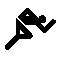 Jugend trainiert für Olympia – LeichtathletikWettkampfinformationen zum 52. Kreisfinale  2024 PliezhausenLiebe Kolleginnen und Kollegen,vielen Dank für Ihre Meldung zum Kreisfinale 2024  im Pliezhäuser Schönbuchstadion.

Wettkampftermine in der ÜbersichtDie Wettkämpfe ( a = Jungen, b = Mädchen, c = gemischte Mannschaften ) finden wie folgt statt Dienstag, 		11.06.24	Grundschulen WK V, Beginn 9.00 Uhr.Mittwoch,		12.06.24	Wettkämpfe I – IV (Mannschaftsmehrkampf), Beginn 9.00 UhrDonnerstag,  13.06.24	Wettkämpfe II/2  bis VI/2 (Mannschaftswettkampf), Beginn 9.00 UhrNach Ablauf der Meldefrist für Mannschaften werden sie zu Veranstaltung eingeladen und müssen die Teilnahme ihrer Mannschaften über das Portal noch bestätigen. Hierfür haben sie bis zu    01. Mai 2024   Zeit	Namentliche Meldung Mannschaften	Nach ihrer Teilnahmebestätigung können sie ihre vorläufige Teilnehmerliste erstellen.Ihre Teilnehmerliste können Sie dann noch bearbeiten bis auch die Frist für die Eingabe der verbindlichen Teilnehmerliste abläuft.Die Frist für die verbindliche Teilnehmerliste läuft jeweils am Vortag desWettkampfes um 11.00 Uhr ab.Im Portal finden sie unter „Hilfeseiten für Schulen“ eine genau Anleitung zu Vorgehensweise.Eine Meldung in Papierform ist ausgeschlossen !   Während der Wettkampfwoche sind wir von Montag, 10.06.2024 ( ab 9.30) bis Freitag  14.06.2024 ( bis 10.00)  unter der Telefonnummer:01789830335im Wettkampfbüro erreichbar.Am Wettkampftag bitte das ausgefüllte Formular V Zuschuss Fahrtkosten Kreisebene der Kreissparkasse mitbringen.https://www.machmit-bw.de/jugend-trainiert/info-service/downloadbereichKampfrichter – MeldungenParken und SonstigesBitte beachten:Wegen der möglichen Temperaturproblematik werden die ausgeschriebenen Mittelstreckenläufe zu Beginn des jeweiligen Wettkampftages gelaufen.Wie in den vergangenen Jahren sind die Parkplätze direkt vor dem Stadion für die anreisenden Busse und vor allem für die abholenden Busse reserviert. Die abholenden Busse parken dort, bis die Siegerehrung beendet ist. Alle Pkw werden wie gewohnt ab der Kreuzung „Greut“ auf Ersatzparkplätze umgeleitet. Bitte die Beschilderungen beachten.Bitte folgen Sie den Hinweisen der eingesetzten Verkehrshelfer/innen und geben Sie diese Informationen an Kollegen/innen, Kampfrichtern/innen und Eltern weiter.Wir bedanken uns für Ihr Verständnis.Verpflegung: Der Förderverein der GMS Pliezhausen sorgt für ausreichend Verpflegung und Getränke.Wir freuen uns mit Ihnen und Ihren Schüler/innen auf schöne und spannende Wettkampftage.Mit sportlichen Grüßen   Vielen Dank für ihre Bemühungen, helfen sie mit, einen korrekten Ablauf des Meldeverfahrens zu gewährleisten.Mit sportlichen Grüßen,Doris Völter, Uli Singer, Martin Beck und Susanne OttBundeswettbewerb der Schulen – KreisbeauftragterName des/der Beauftragten und AnschriftJugend trainiert für Olympia 202450. Kreisfinale – Leichtathletik in Pliezhausen 
11. – 13.06.2024Doris Völter, Martin Beck, Uli Singer (alle GMS Pliezhausen)Susanne Ott (GS Kusterdingen)GMS Pliezhausen
Friedrichstrasse 5072124 PliezhausenTel.: 07127/977201  -200Fax 07127/977260Jtfo@gms-pliezhausen.deOrt, Datum April 2024Die Kampfrichterorganisation hat wieder Frau Susanne Ott (Tel. 07121-7440817 ) zu den allgemein üblichen Telefonzeiten) übernommen. Bitte beachten Sie :Wie in den vergangenen Jahren muss jede Schule Kampfrichter (Lehrkräfte oder Eltern, Großeltern, …aber keine Schüler/innen) stellen:Bei 1-2 gemeldeten Mannschaften ist 1 Kampfrichter zu stellenBei 3 gemeldeten Mannschaften sind 2 Kampfrichter zu stellenBei 4 und mehr gemeldeten Mannschaften sind 3 Kampfrichter zu stellenDie Kampfrichtermeldebögen werden über das Portal versandt.Die Kampfrichtermeldebögen sind auch unter https://gms-pliezhausen.info/schulleben/jugend-trainiert-fuer-olympia zu finden. Die Kampfrichtermeldung ist ausgefüllt als E – Mail – Anhang an Kampfrichter.pliezhausen@googlemail.com  bis  Freitag, 07.05.2024 zu senden.Die Kampfrichtereinteilung finden sie zu gegebener Zeit auf unserer Homepage (s.o.) Bitte seien Sie pünktlich und halten Sie diesen Meldetermin ein. Wir alle wollen gut geplante und reibungslose Wettkampftage.